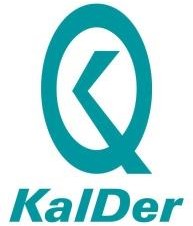 T.C SARIÇAM BELEDİYESİ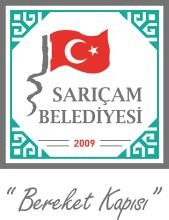 TEMİZLİK İŞLERİ MÜDÜRLÜĞÜ KAMU HİZMET STANDARTLARI TABLOSUBaşvuru esnasında yukarıda belirtilen belgelerin dışında belge istenilmesi veya başvuru eksiksiz belge ile yapıldığı halde, hizmetin belirtilen sürede tamamlanmaması durumunda ilk müracaat yerine ya da ikinci müracaat yerine başvurunuz. İlk Müracaat Yeri	:	 İkinci Müracaat Yeri	:İsim	: Orkun DAVUTOĞLU	İsim	: Ragıp BEKAROĞLUUnvan	: Temizlik İşleri Müdürü	Unvan	: Belediye Başkan YardımcısıAdres	: Şantiye Binası	Adres	: Sarıçam Belediye BinasıTel	: 0322 444 72 23	Tel	: 0322 341 08 08Faks	: 0322 341 41 09	Faks	: 0322 341 4109E-Posta	: orkunibrahimdavutoglu@saricam.bel.tr	E-Posta	:ragıpbekaroglu@saricam.bel.trSIRA NOSUNULAN HİZMETİN ADIBAŞVURUDA İSTENİLEN BELGELERHİZMETİ TAMAMLAMA SÜRESİ(EN GEÇ)1Sokak Temizliği TalebiTelefonla, Turkuaz Masa, Çağrı Merkezi ve ya Dilekçe1 Gün2Çöp Konteyner TalebiTelefonla, Turkuaz Masa, Çağrı Merkezi ve ya DilekçeTespite Müteakip 30 Gün3Atık Pillerin AlınmasıTelefonla, Turkuaz Masa, Çağrı Merkezi ve ya Dilekçe1 Gün4Geri Dönüşümlü Atıkların AlınmasıTelefonla, Turkuaz Masa, Çağrı Merkezi ve ya Dilekçe1 Gün